Základní škola a Mateřská škola Brumovice, okres Břeclav, příspěvková organizaceJídelní lístek		Týden	 od:  4. 12. 2017	do:  8. 12.  20174. 12. 2017	5. 12. 20176. 12. 20177. 12. 2017 8. 12. 2017Jídlo je určené k okamžité spotřebě.Pitný režim je zajištěný celý den! Denně je k obědu možnost výběru šťávy, vody nebo mléka.Zodpovídá: vedoucí ŠJ Veronika VeseláVaří: Milena Sedláčková, Vendula Winklerová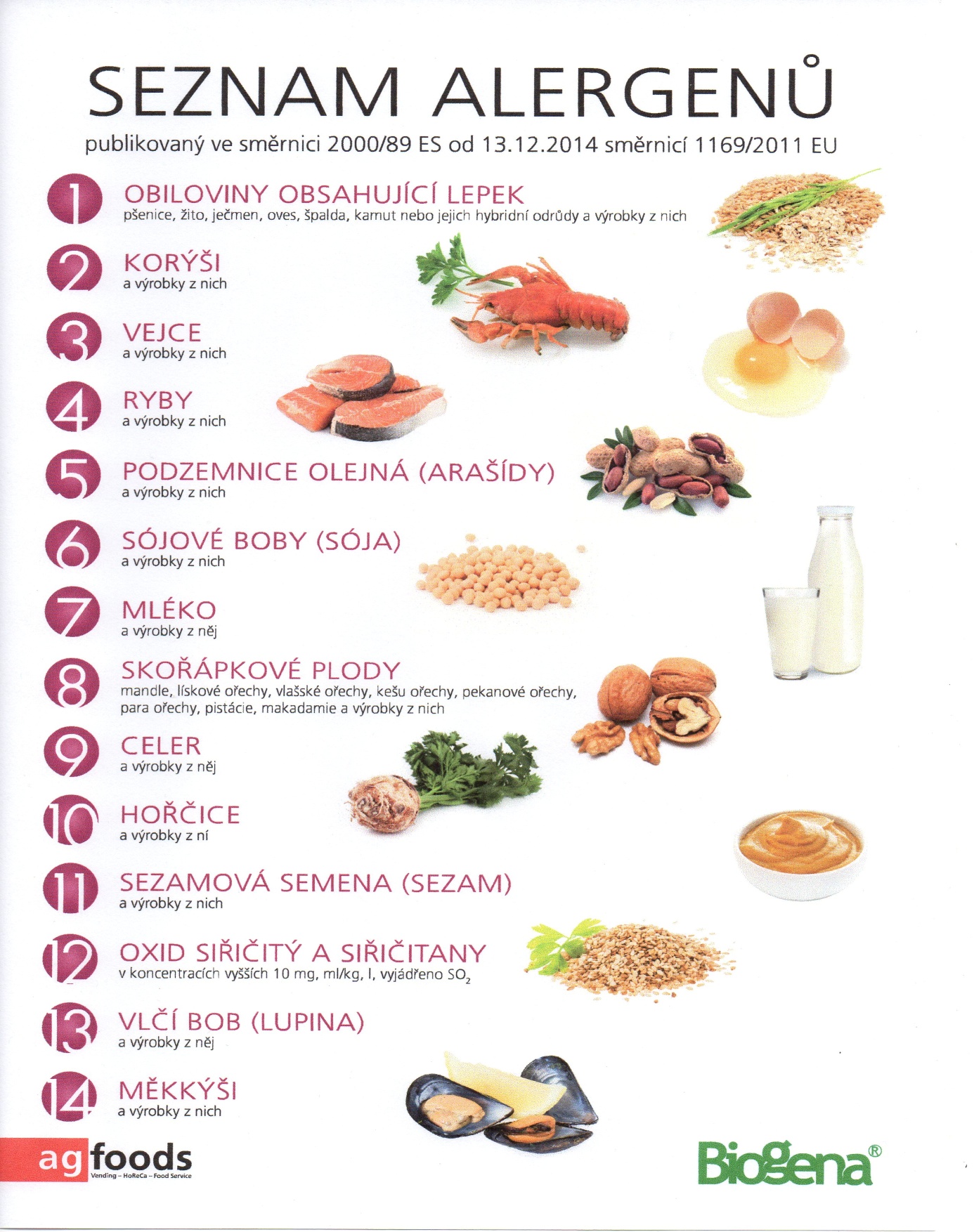 OBILOVINY  OBSAHUJÍCÍ  LEPEK:          1	a)     pšenice					b)     žito					c)     oves					d)     špalda  					e)     kamut Pondělí1c,7Přesnídávkaovesná kaše s máslem a  medem, ovoce, mléko1e,9Polévkapórková1ab,7Obědfazolový guláš, chléb žitnopšen., okurek, šťáva1ab,3,10Svačinachléb žitnopšen. se škvarkovou pomazánkou, zelenina, šťávaÚterý1b,6,7,10,11,131b,6,7,10,11,13PřesnídávkaPřesnídávkacelozrnný rohlík se šunkovou pomazánkou, ovoce, ochucené mlékocelozrnný rohlík se šunkovou pomazánkou, ovoce, ochucené mléko1ab,3,71ab,3,7PolévkaPolévkarajská s těstovinourajská s těstovinou1a,3,6,7,811,121a,3,6,7,811,12ObědObědkuřecí maso na čínu, opékané brambory, Mikulášský balíček, šťávakuřecí maso na čínu, opékané brambory, Mikulášský balíček, šťáva1ab,71ab,7SvačinaSvačinachléb žitnopšen. s bazalkovou pomazánkou, zelenina, šťávachléb žitnopšen. s bazalkovou pomazánkou, zelenina, šťávaStředa1ab,4,6,7Přesnídávkachléb žitnopšen. s tuňákovou pomazánkou, zelenina, šťáva1a,9Polévkahrstková1a,3,7Obědpalačinka s marmeládou, ovoce, kakao1ac,7,11Svačinasezamová bulka se žervé, ovoce, mlékoČtvrtek1ab,3Přesnídávkachléb špaldový s luštěninovou pomazánkou, ovoce, mléko1a,3Polévkakulajda1a,3,7,10Obědšpanělský ptáček, rýže, šťáva1ab,3,7Svačinachléb s drožďovou pomazánkou, zelenina, šťávaPátek1a,3,7Přesnídávkaovocný jogurt, piškoty, šťáva1a,3Polévkabrokolicová s bulgurem4,7Obědrybí filety na másle a kmíně, bramborová kaše, rajčatový salát, šťáva1ab,7Svačinachléb žitnopšen.s pomazánkovým máslem, ovoce, šťáva